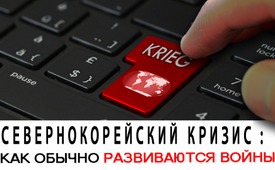 Северокорейский кризис: как обычно развязываются войны?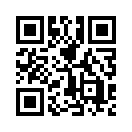 3 сентября 2017 года Северная Корея, согласно собственным данным, провела испытание водородной бомбы. Как и в атомной бомбе, в водородной бомбе используется радиоактивный плутоний или уран. Однако взрывная сила водородной бомбы в несколько раз больше, чем сила обычной атомной бомбы. Водородные бомбы считаются опасными ещё и потому, что могут быть настолько малы, что умещаются на головке межконтинентальной ракеты.3 сентября 2017 года Северная Корея, согласно собственным данным, провела испытание водородной бомбы. Как и в атомной бомбе, в водородной бомбе используется радиоактивный плутоний или уран. Однако взрывная сила водородной бомбы в несколько раз больше, чем сила обычной атомной бомбы. Водородные бомбы считаются опасными ещё и потому, что могут быть настолько малы, что умещаются на головке межконтинентальной ракеты.
Однако ученые сомневаются, обладает ли Северная Корея соответствующим ноу-хау для создания таких бомб. Так, немецкий физик и исследователь вооружения Гётц Нойнек высказался по поводу испытания: «Я считаю маловероятным, что Северная Корея провела испытание такого типа бомбы». Несомненным до сих пор является только то, что сейсмологические станции по всему миру сообщили о землетрясении магнитудой 6,3 на северо-востоке Северной Кореи, а канцелярия президента Южной Кореи сообщила, что это возможно шестое ядерное испытание Северной Кореи.

Последние ядерные испытания Северной Кореи обострили напряженность с США и вызвали опасения по поводу военной эскалации. Это побудило швейцарское радио- и телевидение SRF взять интервью у немецкого политолога Дитера Рулоффа. Рулофф является профессором международных отношений Цюрихского университета в отставке. Он изучил различные формы развязывания войны на основе 165 случаев с 1792 года.
На вопрос, начнётся ли война в Корее, он сказал: «Скорее нет. Ким Чен Ын хотел бы признания со стороны США. Он хочет открытия мировых рынков, а не войны. Он также хочет гарантий, что США не хотят смены режима, как это произошло в Ираке с Саддамом Хусейном. Поэтому с Северной Кореей можно было бы договориться».
Свободный немецкий журналист Мартин Фриц 4 сентября аналогично аргументирует: конечная цель северокорейской политики – привести США за стол переговоров. Разделенный Корейский полуостров по международному праву все еще находится в состоянии войны, поскольку с момента Корейской войны (1950-1953) всё ещё не был подписан мирный договор. Пхеньян долгое время объявлял об отказе от своей ядерной программы, если будет подписан мирный договор с США. Хотели бы провести прямые переговоры на равных началах, что администрация США категорически исключает, а предпосылкой участия в этих переговорах считает приостановку со стороны Северной Кореи ракетных и атомных испытаний, на что последняя не соглашается.
Фреди Гштайгер, дипломатический корреспондент Радио SRF, перед лицом опасности войны 9 августа сказал, что исторически многие войны начинались неосознанно и нецеленаправленно. По словам Гштайгера: «Ввиду недавней эскалации вокруг Северной Кореи, риск настолько значителен, что может разразиться очень большая война из-за небольшого повода». 
Но действительно ли это так, что исторически многие войны начались «неосознанно и нецеленаправленно»? Вот краткий обзор того, как были начаты войны:
- Война во Вьетнаме 1964 года: СМИ распространили сообщение о том, что северовьетнамские быстроходные катера несколько раз беспричинно стреляли по двум американским военным кораблям. СТАРТОВЫЙ ВЫСТРЕЛ ДЛЯ ВОЙНЫ! Вьетнам атакован США! Но сегодня официально известно: министр обороны тех лет Роберт Макнамара позже признал, что это была действительно самоинсценированная атака США под фальшивым флагом!
- Первая война в Ираке 1990 года: СТАРТОВЫЙ ВЫСТРЕЛ великого геноцида в Ираке основывался на лжи, на ложных показаниях Наиры, как показывало Klagemauer.TV в различных передачах.
- Война в Косово в 1999 году: даже документальный фильм немецкой общественной телерадиокомпании ARD о развертывании НАТО в Югославии подвел итог: «Это началось со лжи». Согласно нескольким докладам, включая доклад ОБСЕ, в Косово, несмотря на различные утверждения, до начала войны не было гуманитарных катастроф.
- Вторая война в Ираке 2003 года: и это военное вторжение США и «коалиции согласных» также было построено на лжи. «Исследовательская группа Ирака» (ISG), в составе 1400 человек, не нашла средств массового уничтожения.
- Война в Ливии в 2011 году: утверждение ливийского информатора перед ООН о том, что Каддафи убил 6000 человек, что, в конечном итоге, привело к ливийской войне при участии НАТО, позже оказалось ЛОЖЬЮ ...

Это лишь некоторые наиболее очевидные примеры, как были начаты войны. Посмотрите также документальный фильм 2007 года «Простой способ развязать войну - Если американские президенты лгут», который показывает, как президенты США оправдывают военное вмешательство или «операцию под фальшивым флагом» по всем направлениям с помощью лжи. Поэтому будьте бдительны, если возможная война под руководством США против Северной Кореи будет оправдана «нападением» со стороны Северной Кореи. Это снова может быть ложью или «операцией под фальшивым флагом».от от ddИсточники:http://www.zeit.de/wissen/2017-09/nordkorea-wasserstoffbombe-atombombe-atomwaffen-faq
http://www.srf.ch/news/international/nordkorea-bruestet-sich-mit-erneutem-atomwaffen-test
http://www.srf.ch/news/international/das-allerduemmste-waere-ein-ultimatum-an-nordkorea
http://www.srf.ch/news/international/war-es-die-h-bombe
http://www.srf.ch/news/international/so-koennen-sie-aus-einer-position-der-staerke-handeln
http://www.srf.ch/news/international/warum-kein-weg-aus-der-korea-krise-fuehrt
http://www.srf.ch/news/international/und-nun-der-kriegМожет быть вас тоже интересует:#ARD-ru - www.kla.tv/ARD-ruKla.TV – Другие новости ... свободные – независимые – без цензуры ...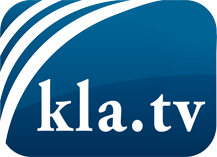 О чем СМИ не должны молчать ...Мало слышанное от народа, для народа...регулярные новости на www.kla.tv/ruОставайтесь с нами!Бесплатную рассылку новостей по электронной почте
Вы можете получить по ссылке www.kla.tv/abo-ruИнструкция по безопасности:Несогласные голоса, к сожалению, все снова подвергаются цензуре и подавлению. До тех пор, пока мы не будем сообщать в соответствии с интересами и идеологией системной прессы, мы всегда должны ожидать, что будут искать предлоги, чтобы заблокировать или навредить Kla.TV.Поэтому объединитесь сегодня в сеть независимо от интернета!
Нажмите здесь: www.kla.tv/vernetzung&lang=ruЛицензия:    Creative Commons License с указанием названия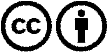 Распространение и переработка желательно с указанием названия! При этом материал не может быть представлен вне контекста. Учреждения, финансируемые за счет государственных средств, не могут пользоваться ими без консультации. Нарушения могут преследоваться по закону.